Learning Project – Percy the Park Keeper 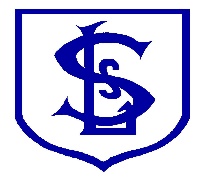 Learning Project – Percy the Park Keeper Age Range: EYFSAge Range: EYFSWeekly Reading TasksWeekly Phonics TasksMonday – Watch this beautiful animation of Nick Butterworth’s ‘One Snowy Night’ https://www.youtube.com/watch?v=xHWTK9u6RxY Talk with your child about all the different animals in the story. Talk about how Percy helps the animals.Children to read to parents/carers as regularly as possible. Visit Oxford Owl for free eBooks.Monday - Priority Daily phonics – Watch the Read Write Inc daily lesson, on YouTube specific for your child (see email from class teacher).   https://www.youtube.com/channel/UCo7fbLgY2oA_cFCIg9GdxtQ Videos are available for 24 hours.Tuesday – Nick Butterworth, the author of ‘One Snowy Night’ reads his story. Share it with your child.https://www.youtube.com/watch?v=K-8AAisU1w0 Can the children tell you what happens at the beginning, middle and end of the story? What is your child’s favourite part of the story?Children to read to parents/carers as regularly as possible. Visit Oxford Owl for free eBooks.Tuesday - Priority Daily phonics – Watch the Read Write Inc daily lesson, on YouTube specific for your child (see email from class teacher).   https://www.youtube.com/channel/UCo7fbLgY2oA_cFCIg9GdxtQ Videos are available for 24 hours.Well Being Wednesday – Cosmic Kids Yoga – follow the link for mindfulness exercises, we do some of these in class. https://www.youtube.com/watch?v=Wsy2L9VvX90&list=PL8snGkhBF7nhEquR7wXbzIXjFrlXsze_H&index=22 Take a look at the wellbeing document added below. This is a craft activity, use these craft instructions to create your own wellbeing jar. Having things to look forward to can make you feel happier and improve your wellbeing. Each time you think of something you would like to do in the future, write it on a piece of paper and place it inside your decorated jar.Priority Daily phonics – Watch the Read Write Inc daily lesson, on YouTube specific for your child (see email from class teacher).   https://www.youtube.com/channel/UCo7fbLgY2oA_cFCIg9GdxtQ Videos are available for 24 hours. Well Being Wednesday – Cosmic Kids Yoga – follow the link for mindfulness exercises, we do some of these in class. https://www.youtube.com/watch?v=Wsy2L9VvX90&list=PL8snGkhBF7nhEquR7wXbzIXjFrlXsze_H&index=22 Take a look at the wellbeing document added below. This is a craft activity, use these craft instructions to create your own wellbeing jar. Having things to look forward to can make you feel happier and improve your wellbeing. Each time you think of something you would like to do in the future, write it on a piece of paper and place it inside your decorated jar.Priority Daily phonics – Watch the Read Write Inc daily lesson, on YouTube specific for your child (see email from class teacher).   https://www.youtube.com/channel/UCo7fbLgY2oA_cFCIg9GdxtQ Videos are available for 24 hours. Thursday – Another lovely retelling of the story.https://www.youtube.com/watch?v=vChCLsf6DEs Percy works outdoors, so he needs to wrap up warm in winter. Can you remember, what clothes he puts on? What clothes do you and your family wear to keep warm in winter? Complete the winter clothes labelling activity.
Children to read to parents/carers as regularly as possible. Visit Oxford Owl for free eBooks.Thursday - Priority Daily phonics – Watch the Read Write Inc daily lesson, on YouTube specific for your child (see email from class teacher). https://www.youtube.com/channel/UCo7fbLgY2oA_cFCIg9GdxtQVideos are available for 24 hours. Friday – Share the ‘All About Winter’ PowerPoint with your child.Children to read to parents/carers as regularly as possible. Visit Oxford Owl for free eBooks.Friday - Priority Daily phonics – Watch the Read Write Inc daily lesson, on YouTube specific for your child (see email from class teacher)https://www.youtube.com/channel/UCo7fbLgY2oA_cFCIg9GdxtQ Videos are available for 24 hours.Weekly Writing Tasks Weekly Maths Tasks Monday – Make a list with your child of all the animals Percy helps, in the story ‘One Snowy Night’. Listen carefully to the sounds and use your Fred fingers to help. Breaking longer words down into parts will help e.g. rabb/it; hej/hog; baj/er (remember to use the sounds your child knows as this grows confidence). The Speed sound chart sent home with your home learning book can help too.Monday – We are introducing number 9 this week! 
Watch the episode following the link below: 
https://www.bbc.co.uk/iplayer/episode/b08phbzc/numberblocks-series-2-nine Once you have watched the episode you can find the presentation attached to the blog labelled ‘The adventures of Number 9’ PowerPoint Presentation and share the information on the pages together. Complete the activity sheet all about the adventures of number 9. 
How can you make 9 using both fingers? https://www.bbc.co.uk/cbeebies/shows/numberblocks - this page has a variety of number activities for you to try. Tuesday – Percy looks after the park. Parks are fun places. What do you like to do at the park? Look at the park scene activity and write a sentence. Read, Write, Inc. YouTube https://www.youtube.com/channel/UCo7fbLgY2oA_cFCIg9GdxtQ  
(Please refer to email from class teacher).Tuesday – On your daily walk look out for the number 9. Collect 9 natural objects for example, sticks, leaves, pine cones. Can you arrange the 9 objects into a square?Can you share the 9 objects into two piles equally? How many in each pile? Share them into three piles. How many in each pile? Use your 9 natural objects to make a picture. Take a photograph. We would love to see it in your MiniMash tray.Well Being Wednesday – Cosmic Kids Yoga – follow the link for mindfulness exercises, we do some of these in class. https://www.youtube.com/watch?v=Wsy2L9VvX90&list=PL8snGkhBF7nhEquR7wXbzIXjFrlXsze_H&index=22 Take a look at the wellbeing document added below. This is a craft activity, use these craft instructions to create your own wellbeing jar. Having things to look forward to can make you feel happier and improve your wellbeing. Each time you think of something you would like to do in the future, write it on a piece of paper and place it inside your decorated jar.There is also a playground scene to colour. Well Being Wednesday – Cosmic Kids Yoga – follow the link for mindfulness exercises, we do some of these in class. https://www.youtube.com/watch?v=Wsy2L9VvX90&list=PL8snGkhBF7nhEquR7wXbzIXjFrlXsze_H&index=22 Take a look at the wellbeing document added below. This is a craft activity, use these craft instructions to create your own wellbeing jar. Having things to look forward to can make you feel happier and improve your wellbeing. Each time you think of something you would like to do in the future, write it on a piece of paper and place it inside your decorated jar.There is also a playground scene to colour. Thursday- Complete the Winter clothes labelling activity.Read, Write, Inc. YouTube https://www.youtube.com/channel/UCo7fbLgY2oA_cFCIg9GdxtQ 
(Please refer to email from class teacher).Thursday- We will be introduced to 9 o’clock today. There are two 9 o’clock in our day, one in the morning and one in the evening. Discuss what you would be doing at these times. See how many things you can do in 9 seconds e.g. how many star jumps, hops etc. When you go out for a walk with your grown up, see how far you can walk in 9 minutes. Your grown up can set a timer on their phone.
Make a wrist watch out of paper. Set it for 9 o’clock.Wear it for Story Time, we’d love to see it!Friday –During your daily walks, think about what you can see, hear, smell and touch. There is a writing frame in the resources below to record if you wish. Or you can scribe your child’s answers. It is good for children to see adults writing.Friday – Make a poster all about the number 9Can you draw the number 9 Numberblock?Can you draw 9 things?Can you make a part, part, whole diagram with number 9 at the top? How many different ways can you make 9?We would love to see your number 9 poster – you can save it to purple mash using the guide listed on the Reception page of the website.Activities for throughout the week:Visit a local park (within the regulations). When you come home draw a picture of the park.Look for the signs of winter on your daily walk.Take a camera out with you to take some wintery photographs. Go for a walk with a grown up. What can you hear, see, smell and touch? Can you use your senses to describe the things around you?STEM Learning Opportunities #sciencefromhomeGo for a walk with a grown up. What can you hear, see, smell and touch? Can you use your senses to describe the things around you?Become a detective and search for animal footprints in the frost.The Woodland Trust has lots of Winter ideas https://www.woodlandtrust.org.uk/blog/2021/01/lockdown-activities-kids-winter/ (if you have trouble with this link post it separately into your browser).Why not make a bird feeder, for the birds? The Woodland trust has some great ideas.Put out some water in the garden and check it in the morning and throughout the day. Are any changes happening? Why?Additional learning resources parents may wish to engage withWhite Rose Maths online maths lessons. Watch a lesson video and complete the worksheet (can be downloaded and completed digitally).IXL Click on Maths, Reception. There are interactive games to play and guides for parents. Talk for Writing Home-school Booklets are an excellent resource to support your child’s speaking and listening, reading and writing skills.  Top Marks (https://www.topmarks.co.uk ) – A variety of fun, interactive EYFS maths games. Phonics Play (https://new.phonicsplay.co.uk)– Lots of fun interactive games for children to use, use the username: march20 and password: home to access this resource. Phonics Bloom (https://www.phonicsbloom.com/) – Explore the ‘phonics bloom’ website, there are different phases suitable for your child. Physical Activities:https://www.activekidsdobetter.co.uk/how-it-works/parents - physical activities and challenges for the family to take part in. https://www.youtube.com/user/thebodycoach1 - live ‘PE’ sessions 9AM each Monday, Wednesday and Friday.